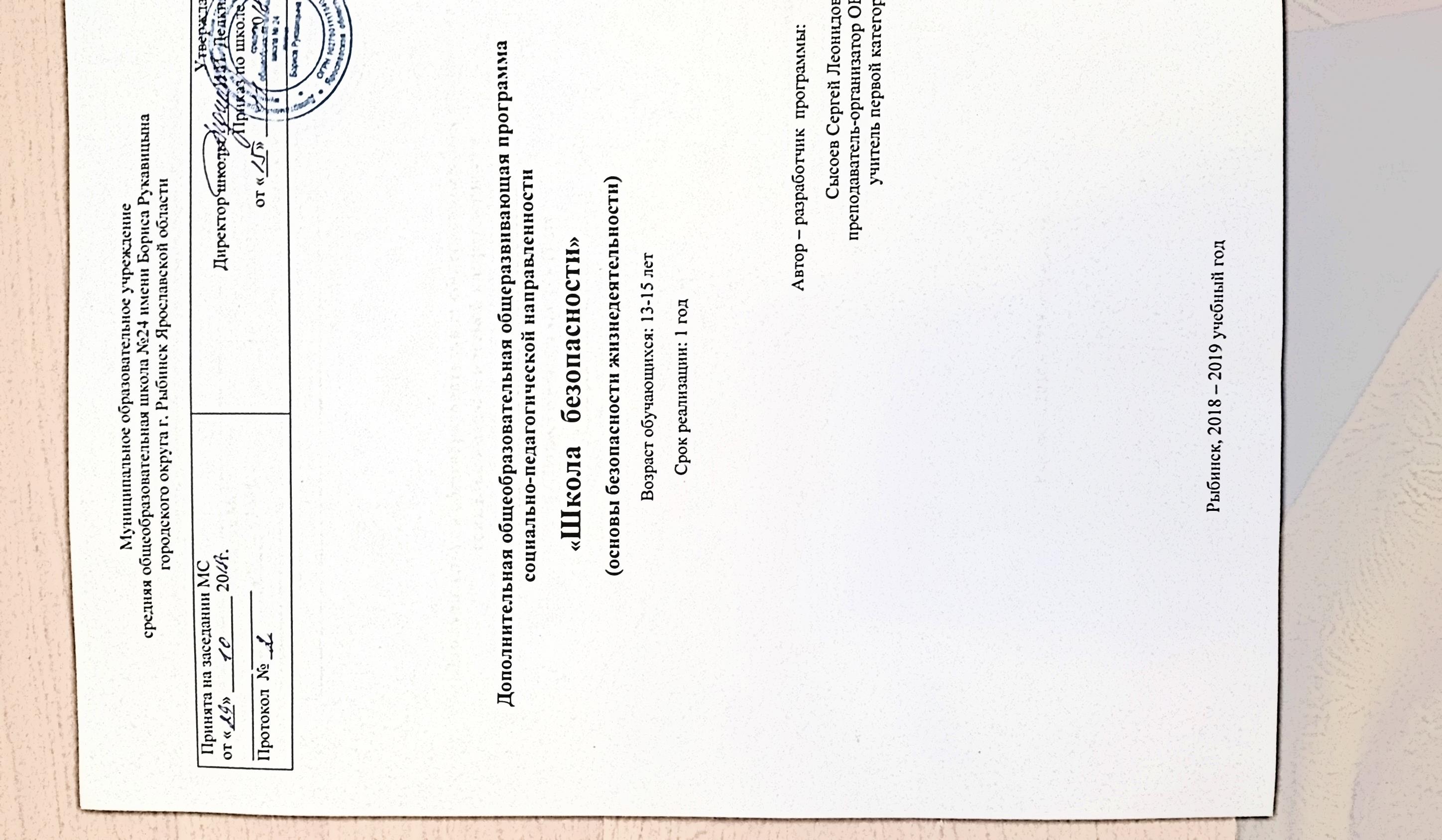 Муниципальное общеобразовательное учреждение                                                                                                           средняя общеобразовательная школа № 24 имени Бориса Рукавицына                                                                      городского округа  г. Рыбинск Ярославской областиДополнительная общеобразовательная общеразвивающая программа                                                                                социально-педагогической направленности                                         «Школа   безопасности»(основы безопасности жизнедеятельности)Возраст обучающихся: 13-15 лет                                                                                                  Срок реализации: 1 год                                                                                   Автор – разработчик  программы: Сысоев Сергей Леонидовичпреподаватель-организатор ОБЖучитель первой категорииРыбинск, 2018 – 2019 учебный годРаздел 1   1.  Пояснительная записка    Мир, в котором мы живем, полон опасностей. Они подстерегают человека в быту, на отдыхе. Человечество накопило богатый опыт выхода из опасных ситуаций. Если мы усвоили его, то, попав в любую ситуацию, опасную для жизни, сумели подавить в себе страх, и будем действовать так, как того требуют обстоятельства. Знание определенных правил помогает нам и том случае, если ситуация не знакомая, так как в своей памяти мы всегда отыщем аналогичную ситуацию, проанализировав ее, сможем определить верные способы своего поведения.                                             Чем больше подросток получает информации, приобретает практических навыков, чем серьезнее психологическая подготовка к всевозможным социальным и природным катаклизмам, тем выше его эмоционально-волевая устойчивость. Людей, обладающих ею, называют сильными. Сильные люди умеют распорядиться своими знаниями и опытом на пользу себе и окружающим, готовы прийти на помощь другим, решают проблемы гуманными, законными путями.направленность  программы  –  социальная;актуальность  программы  –  своевременность,  необходимость, соответствие потребностям времени;отличительные  особенности  программы  –  все стороны жизни человека напрямую связаны с его безопасностью. Проблемы безопасности жизнедеятельности по праву относят к глобальным проблемам человечества. Программа кружка «Школа безопасности» ориентирована на создание у школьников правильного представления о личной безопасности, на расширение знаний  и приобретение практических навыков поведения при попадании в экстремальные и чрезвычайные ситуации. адресат программы  –  программа «Школа безопасности»  рассчитана на детей среднего школьного возраста,  и является одной из составляющих работы по общекультурному  развитию личности ребенка.объем  и  срок  освоения  программы  – общее  количество учебных  часов,  запланированных  на  весь  период  обучения  и необходимых для освоения программы.  формы  обучения  –  очная,  (Закон № 273-ФЗ, гл. 2, ст. 17, п. 2), особенности  организации  образовательного  процесса  –   группа  разновозрастная, что способствует преемственности в работе творческого   коллектива. (Приказ №1008, п. 7); режим  занятий,  периодичность  и продолжительность занятий  –   предлагаемая программа «Школа безопасности»  рассчитана на проведение занятий   1 час  в неделю, 34 часа в год 1.2 Цель и задачи обучения, воспитания и развития детейЦель: ·-  формирование у учащихся научных представлений о принципах и путях снижения «фактора риска» в деятельности человека и общества- формирование у учащихся модели безопасного поведения в условиях повседневной жизни и в различных опасных и чрезвычайных ситуациях,  а  также развитие  способностей оценивать опасные  ситуации, принимать решения и  действовать безопасно  с  учетом  своих возможностей.Задачи: ·усвоение знаний об опасных и чрезвычайных ситуациях; о влиянии их последствий на безопасность личности, общества и государства;   о государственной системе обеспечения защиты населения от чрезвычайных ситуаций;об оказании первой медицинской помощи при неотложных состояниях; о правах и обязанностях граждан в области безопасности жизнедеятельности;развитие личных, духовных и физических качеств, обеспечивающих безопасное поведение  в различных опасных и чрезвычайных  ситуациях природного, техногенного и социального характера; развитие  умений предвидеть возникновение опасных  ситуаций по характерным признакам их появления.Форма обучения  –  очнаяОсобенности организации образовательного процесса– объединение по интересам  на основе добровольности и разновозрастности. 1.3 Содержание программыРаздел I.ОБЕСПЕЧЕНИЕ ЛИЧНОЙ БЕЗОПАСНОСТИ   В ПОВСЕДНЕВНОЙ ЖИЗНИ (11 часов)Пожарная безопасность. (3 часа)Пожары в жилых и общественных зданиях, их возможные последствия. Основные причины возникновения пожаров в жилых и общественных зданиях. Влияние «человеческого фактора» на причины возникновения пожаров. Соблюдение мер пожарной безопасности в быту. Права и обязанности граждан в области пожарной безопасности. Правила безопасного поведения при пожаре в жилом или общественном здании.Безопасность на дорогах. (3 часа) Причины дорожно-транспортного травматизма. Организация дорожного движения. Правила безопасного поведения на дорогах пешеходов и пассажиров. Общие обязанности водителя. Правила безопасного поведения на дороге велосипедиста и водителя мопеда.Безопасность на водоемах. (3 часа)Водоемы. Особенности состояния водоемов в различное время года. Соблюдение правил безопасности при купании в оборудованных и необорудованных местах. Безопасный отдых у воды. Оказание само- и взаимопомощи терпящим бедствие на воде.Экология и безопасность. (2 часа)Загрязнение окружающей природной среды понятие о предельно допустимых концентрациях загрязняющих веществ. Мероприятия, проводимые на защите здоровье населения в местах с неблагоприятной экологической обстановкой.Раздел II.ЧРЕЗВЫЧАЙНЫЕ СИТУАЦИИ  ТЕХНОГЕННОГО ХАРАКТЕРА И БЕЗОПАСНОСТЬ                                                                   (12 часов)Чрезвычайные ситуации техногенного характера и их последствия. (9 часов)Общие понятия о чрезвычайной ситуации техногенного характера. Классификация чрезвычайных ситуаций техногенного характера по типам и видам их возникновения.Потенциально основные объекты экономики. Аварии на радиационных, химически опасных и пожаров – взрывоопасных объектах. Причины их возникновения и возможные последствия. Аварии на гидродинамических объектах. Рекомендации специалистов по правилам безопасного поведения в различных чрезвычайных ситуациях техногенного характера.Организация защиты населения от чрезвычайных ситуаций техногенного характера. (3 часа)Способы оповещения населения о чрезвычайных ситуациях техногенного характера. Организация защиты населения при авариях на радиационных и химически опасных объектах.Раздел III.ОСНОВЫ МЕДИЦИНСКИХ ЗНАНИЙ И ЗДОРОВОГО ОБРАЗА ЖИЗНИ (11 часов)Основы здорового образа жизни. (8 часов)Основные понятия о здоровье и здоровом образе жизни. Индивидуальное здоровье человека, его физическая и духовная сущность. Репродуктивное здоровье как общая составляющая здоровья человека и общества. Здоровый образ жизни и безопасность, основные составляющие здорового образа жизни. Здоровый образ жизни как необходимое условие сохранения и укрепления здоровья человека и общества и обеспечения их безопасности. Влияние окружающей природной среды на здоровье человека. Вредные привычки и их профилактика.Основы медицинских знаний и оказания первой медицинской помощи. (3 часа)Общая характеристика различных повреждений и их последствия для здорового человека. Средства оказания первой медицинской помощи. Правила оказания первой медицинской помощи при отравлениях угарным газом, хлором и аммиаком. 1.4. Планируемые результатыЛичностными результатами обучения являются:• развитие личностных, в том числе духовных и физических, качеств, обеспечивающих защищенность жизненно важных интересов личности от внешних и внутренних угроз;• формирование потребности соблюдать нормы здорового образа жизни, осознанно выполнять правила безопасности жизнедеятельности;• воспитание ответственного отношения к сохранению окружающей природной среды, личному здоровью как к индивидуальной и общественной ценности.Предметными результатами обучения являются:1. В познавательной сфере:• знания об опасных и чрезвычайных ситуациях; о влиянии их последствий на безопасность личности, общества и государства; о государственной системе обеспечения защиты населения от чрезвычайных ситуаций; об организации подготовки населения к действиям в условиях опасных и чрезвычайных ситуаций; о здоровом образе жизни; об оказании первой медицинской помощи при неотложных состояниях; о правах и обязанностях граждан в области безопасности жизнедеятельности.2. В ценностно-ориентационной сфере:• умения предвидеть возникновение опасных ситуаций по характерным признакам их появления, а также на основе анализа специальной информации, получаемой из различных источников;• умения применять полученные теоретические знания на практике — принимать обоснованные решения и вырабатывать план действий в конкретной опасной ситуации с учетом реально складывающейся обстановки и индивидуальных возможностей;• умения анализировать явления и события природного, техногенного и социального характера, выявлять причины их возникновения и возможные последствия, проектировать модели личного безопасного поведения.3. В коммуникативной сфере:• умения информировать о результатах своих наблюдений, участвовать в дискуссии, отстаивать свою точку зрения, находить компромиссное решение в различных ситуациях.Раздел № 22. Комплекс организационно-педагогических условий2.1. Календарный учебный графикКалендарный учебный график как составная часть образовательной программы школы № 24 имени Бориса Рукавицына  определяет:- количество учебных недель – 34 - продолжительность каникул - по 10 дней (осенние, зимние, весенние)- даты начала и окончания  учебных  периодов (определяются приказом ДО)2.2. Условия реализации Материально – техническое обеспечение: план работы кабинета ОБЖ  школы, тематика занятий кружка «Школа безопасности» , используется УМК под редакцией Смирнова А.Т., Хренникова Б.О,   и др.,  интернет – ресурсы, дополнительная справочная литература (см. Список литературы), кабинет ОБЖ СОШ № 24 имени Бориса Рукавицына, в кабинете есть необходимое оборудование для выполнения практических  работ.Информационное обеспечение  –  аудио-, видео-, фото-, интернет источники.     Кадровое обеспечение:   учитель  ОБЖ  первой категории, педагог дополнительного образования2.3. Формы аттестацииФормы  отслеживания  и  фиксации  образовательных  результатов:  грамота,  готовая  работа,  журнал  посещаемости,  маршрутный  лист, материал  анкетирования  и  тестирования,  методическая разработка,  портфолиоФормы  предъявления  и  демонстрации  образовательных результатов:  - разработка мероприятия (беседа, лекция, экскурсия); творческие дела защита творческих работ, конкурс, олимпиада,  портфолио.2.4. Оценочные материалы  Система критериев и форма контролябеседа;фронтальный опрос;индивидуальный опрос;практикум;тестирование.Педагогический контроль знаний, умений и навыков учащихся осуществляется в несколько этапов и предусматривает несколько уровней. Промежуточный контроль. Фронтальная и индивидуальная беседа.Выполнение дифференцированных практических заданий различных уровней сложности.Решение ситуационных задач, направленное на проверку умений использовать приобретённые знания на практике.  Промежуточный  и итоговый контроль предусматривает участие в мероприятиях разного уровня.Итоговый контроль:Итоговый контроль предусматривает выполнение комплексной работы, включающей выполнение заданий  по предложенной схеме. (Закон № 273-ФЗ, ст. 2, п. 9; ст. 47, п.5)                                                  Первый уровень результатов — приобретение школьником социальных знаний (об общественных нормах, устройстве общества, о социально одобряемых и неодобряемых формах поведения в обществе и т. п.), первичного понимания социальной реальности и повседневной жизни. Для достижения данного уровня результатов особое значение имеет взаимодействие ученика со своими учителями  как значимыми для него носителями положительного социального знания и повседневного опыта.          Второй уровень результатов — получение школьником опыта переживания и позитивного отношения к базовым ценностям общества (человек, семья, Отечество, природа, мир, знания, труд, культура), ценностного отношения к социальной реальности в целом.  Для достижения данного уровня результатов особое значение имеет  взаимодействие школьников между собой на уровне класса, школы, то есть  в защищенной, дружественной про-социальной среде. Именно в такой близкой социальной среде ребёнок получает (или не получает) первое практическое подтверждение приобретённых социальных знаний, начинает их ценить (или отвергает).Третий уровень результатов — получение школьником опыта самостоятельного общественного действия. Только в самостоятельном общественном действии, действии в открытом социуме, за пределами дружественной среды школы, для других, зачастую незнакомых людей, которые вовсе не обязательно положительно к нему настроены, юный человек действительно становится (а не просто узнаёт о том, как стать) социальным деятелем, гражданином, свободным человеком. Именно в опыте самостоятельного общественного действия приобретается то мужество, та готовность к поступку, без которых немыслимо существование гражданина и гражданского общества.2.5. Методические материалыособенности организации образовательного процесса  – очно;                                                                                                                                                            методы  обучения -      словесные (мини – лекции, беседы);                                                                                                                                                                                                   наглядные (демонстрация слайдов, иллюстраций);                                                                                                                        репродуктивные (воспроизводящие);                                                                                                                                                                                                проектные (замысел – реализация - рефлексия);                                                                                                                                                                                          частично – поисковые, исследовательские и практические , создание компьютерной презентации, решение творческих задач и т.д.)                                                                                 проблемные (педагог ставит проблему и решает ее вместе с детьми).формы  организации  образовательного  процесса:  индивидуальная,  индивидуально-групповая  и  групповая;формы  организации  учебного  занятия  -  беседа,  защита  проектов,  конкурс,  мастер-класс,  «мозговой  штурм»,  олимпиада,  практическое  занятие,  презентация, педагогические  технологии  -  технология  индивидуализации обучения,  технология  группового  обучения,  технология  разноуровневого  обучения,  технология  развивающего обучения,  технология  проблемного  обучения,  технология  исследовательской деятельности,  технология  проектной  деятельности,  коммуникативная  технология  обучения, технология  коллективной  творческой  деятельности,  здоровьесберегающая технология;    дидактические  материалы  –  раздаточные  материалы, инструкционные,  технологические  карты,  задания  и т.п.                                                                                                                                                                                                                                                 2.6. Список литературыОсновы безопасности жизнедеятельности. 10-11 классы: сборник элективных курсов / ав.сост. А.Н. Каинов, Г.И. Курьерова, Е.Г. Хаустова. – Волгоград: Учитель, 2009. – 219 сОсновы безопасности жизнедеятельности: учеб. для учащихся 10 кл. общеобразоват. учреждений / М.П. Фролов, Е.Н. Литвинов, А. Т. Смирнов, Москва, Астрель. АСТ 2008, под редакцией Воробьева Ю.Л.Смирнов А. Т. Основы безопасности жизнедеятельности: учеб. для учащихся 10 кл. общеобразоват. учреждений / А. Т. Смирнов, Б. О. Хренников; под общ. ред. А. Т. Смирнова. — М. : Просвещение, – 288 с.: ил.Уголовный кодекс РФ.Формирование ключевых компетенций в области изучения основ безопасности жизнедеятельности: учебно-методическое пособие для учителя. – Абакан: Хакасское книжное издательство, 2010. – 300 с.Показатели эффективности достижения планируемых результатов                                                    По окончании обучения учащиеся должны знать и уметь:                                                                                                                                         предвидеть возникновение наиболее часто встречающихся опасных ситуаций по их характерным признакам;                                                                                                                                                    принимать решения и грамотно действовать, обеспечивая личную безопасность при возникновении чрезвычайных ситуаций;                                                                                                                                   действовать при угрозе возникновения террористического акта, соблюдая правила личной безопасности;                                                                                                                                                пользоваться средствами индивидуальной и коллективной защиты;                                                                            оказывать  первую  медицинскую  помощь  при  неотложных  состояниях.     Кроме того, учащиеся должны обладать компетенциями по использованию полученных знаний и умений в практической деятельности и  в повседневной жизни для:     – обеспечения личной безопасности в различных опасных и чрезвычайных ситуациях природного,                 техногенного и социального характера;     -  подготовки  и  участия  в  различных  видах    активного  отдыха  в  природных;     -  оказания первой медицинской помощи пострадавшим;     -  выработки убеждений и потребности в соблюдении норм здорового образа жизниУчебный планКалендарно-тематическое планирование                             Принята на заседании МСот  "  " _________2018г.Протокол №___УтверждаюДиректор школы ____________________    И.И. ДедкинаПриказ по школе № ______________________ от «_____» ________________  20____г.№ п/пНаименованиеразделов и темВсего часовКоличество часовКоличество часов№ п/пНаименованиеразделов и темВсего часовТеория практикаРаздел 1.Обеспечение личной безопасности в повседневной жизни.111Тема 1. Пожарная безопасность3212Тема 2. Безопасность на дорогах3213Тема 3. Безопасность на водоемах3214Тема  4. Экология и безопасность211 Раздел 2. Черезвычайные ситуации техногенного характера и безопасность125Тема  5. Чрезвычайные ситуации техногенного характера и их последствия9636Тема  6. Организация защиты населения от ЧС техногенного характера321Раздел 3. Основы медицинских знаний и здорового образа жизни117Тема 7. Основы здорового образа жизни8718Тема 8. Основы медицинских знаний и оказание первой медицинской помощи312Итого:342311№ п/пТемы занятийСодержание занятияПрактическая работаДатаРаздел 1.  Обеспечение личной безопасности в повседневной жизни – 11 часовРаздел 1.  Обеспечение личной безопасности в повседневной жизни – 11 часовРаздел 1.  Обеспечение личной безопасности в повседневной жизни – 11 часовРаздел 1.  Обеспечение личной безопасности в повседневной жизни – 11 часовРаздел 1.  Обеспечение личной безопасности в повседневной жизни – 11 часов1.1Пожары в жилых и общественных зданиях, их причина и последствия. Пожары в жилых и общественных зданиях, их возможные последствия.Пожар, горение, причины, классификация, условия возникновения пожара1.2Профилактика пожаров в повседневной жизни и организация защиты населенияСоблюдение мер пожарной безопасности в быту.условия возникновения пожара1.3Права. Обязанности и ответственность граждан  в области пожарной безопасности. Обеспечение личной безопасности при пожаре.Права и обязанности граждан в области пожарной безопасности.Права и обязанности 1.4Причины дорожно-транспортных происшествий и травматизм людей.Причины ДТТПричина ДТП, травматизм1.5Организация  дорожного движения. Обязанности пешеходов и пассажиров.Организация дорожного движения. Правила безопасного поведения на дороге велосипедиста и водителя мопедаОбщие обязанности водителя.1.6Водитель. Формирование качеств безопасного водителя.Водитель. Формирование качеств безопасного водителя.Общие обязанности водителя.1.7Безопасное поведение на водоемах в различных условиях.Водоемы. Особенности состояние водоемов в различное время года.водоем1.8Безопасный отдых у воды.Безопасный отдых у воды.Безопасный отдых1.9Оказание помощи терпящим бедствие на воде.Оказание само- и взаимопомощи терпящим бедствие на воде.само- и взаимопомощь1.10Загрязнение окружающей природной среды и здоровье человека.Загрязнение окружающей природной среды. Понятие о ПДК загрязняющих веществ.Экология и экологическая система, экологический кризис. Значение взаимоотношений человека и биосферы, 1.11Правила безопасного поведения при неблагоприятной экологической обстановке.Мероприятия,  проводимые по защите здоровья населения в местах с неблагоприятной экологической обстановкой.Основные объекты, влияющие на загрязнение биосферы, атмосфера, литосфераСведения об уровнях загрязнения регионов России.Раздел 2.  Черезвычайные ситуации техногенного характера и безопасность – 12 часовРаздел 2.  Черезвычайные ситуации техногенного характера и безопасность – 12 часовРаздел 2.  Черезвычайные ситуации техногенного характера и безопасность – 12 часовРаздел 2.  Черезвычайные ситуации техногенного характера и безопасность – 12 часовРаздел 2.  Черезвычайные ситуации техногенного характера и безопасность – 12 часов2.12Классификация чрезвычайных ситуаций техногенного характераОбщие понятия о Ч.С. техногенного характера по типам и видам их возникновения. Потенциально опасные объекты экономики.2.13Аварии на радиационно-опасных объектах и их возможные последствия.Аварии на радиационно опасных объектах. Причина  их возникновения и возможные последствия. Аварии на гидротехнических объектахРадиоактивность, радиационно опасные объекты, ионизирующее излучение, РОО2.14Обеспечение радиационной безопасности населенияОсновные поражающие факторы при аварияхПравила поведения населения при радиоактивных авариях.Основные способы оповещения, мероприятия для подготовки к эвакуации, рекомендации при проживании в загрязненной зоне.2.15Аварии на химически опасных объектах и их возможнее последствияКлассификация АХОВ по характеру воздействия на человека.Последствия и причины  аварий на ХОО, зона химического заражения, токсодозаПонятия: аварийно -химически опасные вещества и ХОО (химически –опасные объекты)2.16Обеспечение химической защиты населенияОбеспечение химической защиты населенияОсновные правила поведения при авариях на ХОО2.17Пожары на взрывопожароопасных объектах экономики и их возможные последствия.Пожары на взрывопожароопасных объектах экономики и их возможные последствия.Причины взрывов, признаки взрывоопасных объектов, взрыв,  взрывоопасный объект2.18Обеспечение защиты населения от последствий взрывопожароопасных объектах.Обеспечение защиты населения от последствий взрывопожароопасных объектах.Основные причины  возникновения пожаров и взрывов2.19Аварии на гидротехнических сооружениях и их последствия.Аварии на гидротехнических объектах. Причины, вызывающие гидродинамические аварииГидродинамическая аварии, классификация гидродинамических сооружений2.20Обеспечение защиты населения от аварий на гидротехнических сооружениях Возможные первичные и вторичные последствия гидродинамических аварийМеры предосторожности, которые необходимо соблюдать при возвращении в затопленное жилище.2.21Оповещение о ЧС техногенного характера.Способы оповещения населения о ЧС техногенного характера.Схема действия в Ч.С, вызванных крупными производственными авариями на блажащих предприятиях.2.22Эвакуация населенияОрганизация защиты населения при авариях на радиационно-опасных объектах.Эвакуация, план эвакуации учреждения,средства индивидуальной защиты2.23Мероприятия по инженерной защите населения от ЧС техногенного характера.Организация защиты населения при авариях на радиационно-опасных объектах.Организация защиты населения при авариях на радиационно-опасных объектах.Раздел 3.  Основы медицинских знаний и здорового образа жизни – 11 часовРаздел 3.  Основы медицинских знаний и здорового образа жизни – 11 часовРаздел 3.  Основы медицинских знаний и здорового образа жизни – 11 часовРаздел 3.  Основы медицинских знаний и здорового образа жизни – 11 часовРаздел 3.  Основы медицинских знаний и здорового образа жизни – 11 часов3.24Общие понятия о здоровье как основной ценности человека.Общие понятия о здоровье как основной ценности человека.Здоровье, ЗОЖ3.25Индивидуальное здоровье, его физическая, духовная и социальная сущность.Индивидуальное здоровье, его физическая, духовная и социальная сущность.Общие понятия о ЗОЖ3.26Репродуктивное здоровье -  составная  часть здоровья человека и общества.Репродуктивное здоровье -  составная  часть здоровья человека и общества.Репродуктивное здоровье3.27Здоровый образ жизни как необходимое условие сохранения и укрепления здоровья человека и общества.Здоровый образ жизни как необходимое условие сохранения и укрепления здоровья человека и общества.ЗОЖ3.28Здоровый образ жизни  и профилактика основных неинфекционных  заболеванийЗдоровый образ жизни  и профилактика основных заболеванийНеинфекционные заболевания3.29Вредные привычки и их влияние на здоровьеВредные привычки и их влияние на здоровьеПривычка, вредная привычка3.30Профилактика вредных привычекПрофилактика вредных привычекХимическая зависимость (алкоголизм, наркомания, табакокурение)3.31Здоровый образ жизни и безопасность жизнедеятельностиЗдоровый образ жизни и безопасность жизнедеятельностиЗдоровье, иллюзия, бред, демография3.32Первая медицинская помощь пострадавшим и ее значение Общая характеристика различных повреждений и их последствия  для здоровья человека.Основные правила оказания ПМП, признаки жизни, признаки смерти3.33Первая медицинская помощь при отравлении АХОВ Правила оказания ПМП при отравлении угарным газом, хлором и аммиаком.Основные правила оказания ПМП, признаки жизни, признаки смерти3.34Первая медицинская помощь при травмах Средства  оказания первой медицинской помощи при травмахОбморожение, обморок, ожог. Степени ожога,симптомы обморочного состояния. эпидермис